В соответствии с Гражданским кодексом Российской Федерации, Бюджетным кодексом Российской Федерации, Налоговым кодексом Российской Федерации, Федеральным законом от 06.10.2003 № 131-ФЗ «Об общих принципах организации местного самоуправления в Российской Федерации», Федеральным законом от 12.01.1996 № 7-ФЗ «О некоммерческих организациях», Федеральным законом от 03.11.2006 № 174-ФЗ «Об автономных учреждениях», Законом Санкт-Петербурга от 23.09.2009 № 420-79 «Об организации местного самоуправления в Санкт-Петербурге», Уставом внутригородского Муниципального образования Санкт-Петербурга муниципальный округ Лиговка-Ямская, местная Администрация внутригородского Муниципального образования Санкт-Петербурга муниципальный округ Лиговка-ЯмскаяПОСТАНОВЛЯЕТ:1.	Утвердить порядок создания, реорганизации, изменения типа и ликвидации муниципальных учреждений внутригородского муниципального образования Санкт-Петербурга муниципальный округ Лиговка-Ямская, а также утверждения уставов муниципальных учреждений и внесения в них изменений согласно приложению к настоящему постановлению.2.	Опубликовать настоящее постановление в официальном печатном издании Муниципального Совета Муниципального образования Лиговка-Ямская - газете «Лиговка-Ямская» и разместить в информационно - телекоммуникационной сети «Интернет» на официальном сайте Муниципального образования                       Лиговка-Ямская (ligovka-yamskaya.ru /лиговка-ямская.рф).3.	Настоящее постановление  вступает в силу на следующий день после дня  его официального опубликования (обнародования).4.	Контроль за выполнением настоящего постановления оставляю за собой.Глава местной Администрации                                                      О.Ю. БукановаПриложение к Постановлению местной Администрации внутригородского Муниципального образования Санкт-Петербурга муниципальный округ Лиговка-Ямская от 24.10.2017 № 38ПОРЯДОК создания, реорганизации, изменения типа и ликвидации муниципальных учреждений, а также утверждения уставов муниципальных учреждений и внесения в них изменений1. Общие положения1.1 Настоящий Порядок, разработанный в соответствии с Гражданским кодексом Российской Федерации, Бюджетным кодексом Российской Федерации, Налоговым кодексом Российской Федерации, федеральным законом от 12.01.1996 № 7-ФЗ «О некоммерческих организациях», федеральным законом от 03.11.2006 № 174-ФЗ «Об автономных учреждениях» и федеральным законом от 08.05.2010 № 83-ФЗ «О внесении изменений в отдельные законодательные акты Российской Федерации в связи с совершенствованием правового положения государственных (муниципальных) учреждений», Законом Санкт-Петербурга от 23.09.2009 № 420-79 «Об организации местного самоуправления в Санкт-Петербурге». Порядок устанавливает процедуры создания, реорганизации, изменения типа и ликвидации муниципальных казенных, бюджетных и автономных учреждений, которые созданы (планируется создать) на базе имущества, находящегося в собственности внутригородского Муниципального образования Санкт-Петербурга муниципальный округ Лиговка-Ямская (далее - муниципальные учреждения), а также утверждения уставов муниципальных учреждений и внесения в них изменений, если иное не предусмотрено федеральными законами, нормативными правовыми актами Российской Федерации, субъекта Российской Федерации, муниципальными правовыми и нормативно-правовыми актами внутригородского Муниципального образования Санкт-Петербурга муниципальный округ Лиговка-Ямская.2. Создание муниципального учреждения2.1 Муниципальное учреждение может быть создано путем его учреждения в соответствии с настоящим разделом или путем изменения типа существующего муниципального учреждения в соответствии с разделом 4 настоящего Порядка.2.2 Решение о создании муниципального учреждения путем его учреждения принимается путем издания нормативно-правового акта согласно Уставу внутригородского Муниципального образования Санкт-Петербурга муниципальный округ Лиговка-Ямская.2.3. Постановление Местной администрации о создании муниципального учреждения должно содержать:а) наименование создаваемого муниципального учреждения с указанием его типа;б) основные цели деятельности создаваемого муниципального учреждения, определенные в соответствии с действующим законодательством;в) наименование органа местного самоуправления, который будет осуществлять функции и полномочия учредителя создаваемого муниципального учреждения;г) сведения о недвижимом имуществе (в том числе земельных участках), которое планируется закрепить (предоставить в постоянное (бессрочное) пользование) за создаваемым муниципальным учреждением;д) предельную штатную численность работников (для казенного учреждения);е) перечень мероприятий по созданию муниципального учреждения с указанием сроков их проведения.2.4 Проект Постановления местной Администрации о создании муниципального учреждения подготавливается местной Администрацией.2.5. После издания постановления местной Администрации о создании муниципального учреждения, муниципальным правовым актом органа местного самоуправления, осуществляющего функции и полномочия учредителя, утверждается устав этого муниципального учреждения в соответствии с разделом 4 настоящего Порядка.3. Реорганизация муниципального учреждения3.1. Реорганизация муниципального учреждения может быть осуществлена в форме его слияния, присоединения, разделения или выделения. Решение о реорганизации муниципального учреждения в форме разделения, выделения, слияния (если возникшее при слиянии юридическое лицо является муниципальным казенным учреждением) или присоединения (в случае присоединения муниципального бюджетного или автономного учреждения к казенному учреждению) принимается местной Администрацией в порядке, аналогичном порядку создания муниципального учреждения путем его учреждения.3.2. Решение о реорганизации муниципального учреждения в форме слияния или присоединения, за исключением случаев, указанных в настоящем Порядке, принимается органом местного самоуправления, осуществляющим функции и полномочия учредителя муниципального учреждения. Указанное решение должно содержать:а) наименование муниципальных учреждений, участвующих в процессе реорганизации, с указанием их типов;б) форму реорганизации;в) наименование муниципального учреждения (учреждений) после завершения процесса реорганизации;г) наименование органа (органов) местного самоуправления, осуществляющего функции и полномочия учредителя реорганизуемого муниципального учреждения (учреждений);д) информацию об изменении (сохранении) основных целей деятельности реорганизуемого учреждения (учреждений);е) информацию об изменении (сохранении) штатной численности (для казенных учреждений);ж) перечень мероприятий по реорганизации муниципального учреждения с указанием сроков их проведения.3.3. В случае если по результатам реорганизации изменяется подведомственность муниципального учреждения (учреждений), решение о реорганизации муниципального учреждения (учреждений) принимается местной Администрацией.3.4. Проект правового акта органа местного самоуправления, осуществляющего функции и полномочия учредителя муниципального учреждения, о реорганизации муниципальных учреждений, находящихся в ведении этого органа местного самоуправления, подготавливается органом местного самоуправления, который будет осуществлять функции и полномочия учредителя указанных учреждений.4. Изменение типа муниципального учреждения4.1. Изменение типа муниципального учреждения не является его реорганизацией.4.2. Решение об изменении типа муниципального учреждения в целях создания муниципального казенного, бюджетного или автономного учреждения принимается местной администрацией в форме постановления местной Администрации.4.3. Постановление местной Администрации об изменении типа муниципального учреждения в целях создания муниципального казенного учреждения должно содержать:а) наименование существующего муниципального учреждения с указанием его типа;б) наименование создаваемого муниципального учреждения с указанием его типа;в) наименование органа местного самоуправления, осуществляющего функции и полномочия учредителя муниципального учреждения;г) информацию об изменении (сохранении) основных целей деятельности муниципального учреждения;д) информацию об изменении (сохранении) штатной численности;е) перечень мероприятий (план) в форме распоряжения по созданию муниципального учреждения с указанием сроков их проведения;ж) должностное лицо, ответственное за подготовку документов для внесения изменений в соответствии с действующим законодательством Российской Федерации.4.4. Постановление местной Администрации об изменении типа муниципального учреждения в целях создания муниципального бюджетного учреждения должно содержать:а) наименование существующего муниципального учреждения с указанием его типа;б) наименование создаваемого муниципального учреждения с указанием его типа;в) наименование органа местного самоуправления, осуществляющего функции и полномочия учредителя муниципального учреждения;г) информацию об изменении (сохранении) основных целей деятельности муниципального учреждения;д) перечень мероприятий по созданию муниципального учреждения с указанием сроков их проведения;е) должностное лицо, ответственное за подготовку документов для внесения изменений в соответствии с действующим законодательством Российской Федерации.4.5. Постановление местной Администрации об изменении типа муниципального учреждения в целях создания муниципального автономного учреждения должно содержать:а) наименование существующего муниципального учреждения с указанием его типа;б) наименование создаваемого муниципального учреждения с указанием его типа;
в) наименование органа местного самоуправления, осуществляющего функции и полномочия учредителя муниципального учреждения;г) сведения об имуществе, закрепляемом за автономным учреждением, в том числе перечень объектов недвижимого имущества и особо ценного движимого имущества;д) перечень мероприятий (план) в форме распоряжения по созданию автономного учреждения с указанием сроков их проведения.е) должностное лицо, ответственное за подготовку документов для внесения изменений в соответствии с действующим законодательством Российской Федерации.4.6. После принятия постановления местной Администрацией об изменении типа муниципального учреждения, орган местного самоуправления, осуществляющий функции и полномочия учредителя, утверждает изменения, вносимые в устав этого муниципального учреждения в соответствии с разделом 6 настоящего Порядка.5. Ликвидация муниципальных учреждений5.1. Решение о ликвидации муниципального учреждения принимается органом местного самоуправления, осуществляющим функции и полномочия учредителя муниципального учреждения. Указанное решение должно содержать:а) наименование учреждения с указанием типа;б) наименование органа местного самоуправления, осуществляющего функции и полномочия учредителя;в) наименование органа местного самоуправления, ответственного за осуществление ликвидационных процедур;г) наименование правопреемника казенного учреждения, в том числе по обязательствам, возникшим в результате исполнения судебных решений.5.2. Проект правового акта органа местного самоуправления, осуществляющего функции и полномочия учредителя, о ликвидации муниципального учреждения, находящегося в ведении указанного органа местного самоуправления, подготавливается и утверждается этим органом местного самоуправления.5.3. После издания правового акта органа местного самоуправления, осуществляющего функции и полномочия учредителя, о ликвидации муниципального учреждения, орган местного самоуправления, осуществляющий функции и полномочия учредителя:а) в 3-дневный срок доводит указанный правовой акт до сведения регистрирующего органа для внесения в Единый государственный реестр юридических лиц сведения о том, что учреждение находится в процессе ликвидации;б) в 2-недельный срок:утверждает состав ликвидационной комиссии соответствующего учреждения;устанавливает порядок и сроки ликвидации указанного учреждения в соответствии с Гражданским кодексом Российской Федерации.5.4. Ликвидационная комиссия:а) обеспечивает реализацию полномочий по управлению делами ликвидируемого муниципального учреждения в течение всего периода его ликвидации;б) в 10-дневный срок с даты истечения периода, установленного для предъявления требований кредиторами (с учетом положений пункта 5.5. настоящего Порядка), представляет в орган местного самоуправления, осуществляющий функции и полномочия учредителя, для утверждения промежуточный ликвидационный баланс;в) в 10-дневный срок после завершения расчетов с кредиторами представляет в орган местного самоуправления, осуществляющий функции и полномочия учредителя, для утверждения ликвидационный баланс;г) осуществляет иные предусмотренные Гражданским кодексом Российской Федерации и другими законодательными актами Российской Федерации мероприятия по ликвидации муниципального учреждения.5.5. При ликвидации муниципального казенного учреждения кредитор не вправе требовать досрочного исполнения соответствующего обязательства, а также прекращения обязательства и возмещения связанных с этим убытков.5.6. Требования кредиторов ликвидируемого муниципального учреждения (за исключением казенного учреждения) удовлетворяются за счет имущества, на которое в соответствии с законодательством Российской Федерации может быть обращено взыскание.Недвижимое имущество муниципального учреждения, оставшееся после удовлетворения требований кредиторов, а также недвижимое имущество, на которое в соответствии с законодательством Российской Федерации не может быть обращено взыскание по обязательствам ликвидируемого учреждения, передается ликвидационной комиссией органу местного самоуправления, осуществляющему функции по управлению муниципальным имуществом.Движимое имущество муниципального учреждения, оставшееся после удовлетворения требований кредиторов, а также движимое имущество, на которое в соответствии с законодательством Российской Федерации не может быть обращено взыскание по обязательствам ликвидируемого учреждения, передается ликвидационной комиссией органу местного самоуправления, осуществляющему функции и полномочия учредителя.6. Утверждение устава муниципального учреждения и внесение в него изменений6.1. Устав муниципального учреждения, а также вносимые в него изменения утверждаются правовым актом органа местного самоуправления, осуществляющего функции и полномочия учредителя.6.2. Устав должен содержать:а) общие положения, устанавливающие в том числе:- наименование муниципального учреждения с указанием в наименовании его типа;- информацию о месте нахождения муниципального учреждения;- наименование учредителя и собственника имущества муниципального учреждения;- наименование органов местного самоуправления, осуществляющих функции и полномочия учредителя и собственника муниципального учреждения;б) предмет и цели деятельности учреждения в соответствии с федеральным законом, иным нормативным правовым актом, муниципальным правовым актом, а также исчерпывающий перечень видов деятельности (с указанием основных видов деятельности и иных видов деятельности, не являющихся основными), которые муниципальное учреждение вправе осуществлять в соответствии с целями, для достижения которых оно создано;в) раздел об организации деятельности и управлении учреждением, содержащий в том числе сведения о структуре, компетенции органов управления учреждения, порядок их формирования, сроки полномочий и порядок деятельности таких органов, а также положения об ответственности руководителя учреждения;г) раздел об имуществе и финансовом обеспечении учреждения, содержащий в том числе:- порядок распоряжения имуществом, приобретенным муниципальным учреждением (за исключением имущества, приобретенного за счет средств, выделенных учреждению собственником на приобретение такого имущества);- порядок передачи муниципальным учреждением некоммерческим организациям в качестве их учредителя или участника денежных средств, иного имущества, за исключением особо ценного движимого имущества, закрепленного за ним собственником или приобретенного бюджетным учреждением за счет средств, выделенных ему собственником на приобретение такого имущества, а также недвижимого имущества;- порядок осуществления крупных сделок и сделок, в совершении которых имеется заинтересованность;- запрет на совершение сделок, возможными последствиями которых является отчуждение или обременение имущества, закрепленного за муниципальным учреждением, или имущества, приобретенного за счет средств, выделенных этому учреждению из местного бюджета, если иное не установлено законодательством Российской Федерации;- положения об открытии лицевых счетов муниципальному учреждению в органах Федерального казначейства, а также об иных счетах, открываемых муниципальному учреждению в соответствии с законодательством Российской Федерации;
- положения о ликвидации муниципального учреждения по решению собственника имущества и распоряжении собственником имуществом ликвидированного учреждения, если иное не предусмотрено законодательством Российской Федерации;- указание на субсидиарную ответственность муниципального образования муниципальный округ Васильевский по обязательствам муниципального казенного учреждения в лице органа местного самоуправления, осуществляющего функции и полномочия учредителя;д) сведения о филиалах и представительствах учреждения;е) иные разделы - в случаях, предусмотренных федеральными законами.6.3. Содержание устава муниципального автономного учреждения должно соответствовать требованиям, установленным Федеральным законом «Об автономных учреждениях».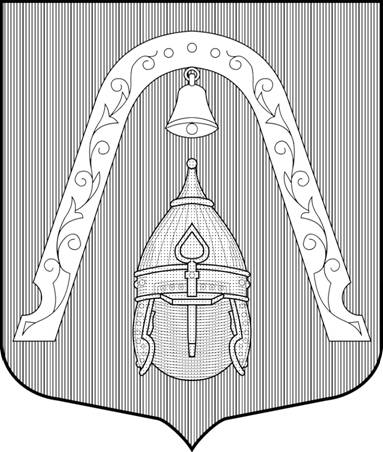 МЕСТНАЯ АДМИНИСТРАЦИЯВНУТРИГОРОДСКОГО МУНИЦИПАЛЬНОГО ОБРАЗОВАНИЯСАНКТ-ПЕТЕРБУРГА МУНИЦИПАЛЬНЫЙ ОКРУГ ЛИГОВКА-ЯМСКАЯПОСТАНОВЛЕНИЕМЕСТНАЯ АДМИНИСТРАЦИЯВНУТРИГОРОДСКОГО МУНИЦИПАЛЬНОГО ОБРАЗОВАНИЯСАНКТ-ПЕТЕРБУРГА МУНИЦИПАЛЬНЫЙ ОКРУГ ЛИГОВКА-ЯМСКАЯПОСТАНОВЛЕНИЕМЕСТНАЯ АДМИНИСТРАЦИЯВНУТРИГОРОДСКОГО МУНИЦИПАЛЬНОГО ОБРАЗОВАНИЯСАНКТ-ПЕТЕРБУРГА МУНИЦИПАЛЬНЫЙ ОКРУГ ЛИГОВКА-ЯМСКАЯПОСТАНОВЛЕНИЕМЕСТНАЯ АДМИНИСТРАЦИЯВНУТРИГОРОДСКОГО МУНИЦИПАЛЬНОГО ОБРАЗОВАНИЯСАНКТ-ПЕТЕРБУРГА МУНИЦИПАЛЬНЫЙ ОКРУГ ЛИГОВКА-ЯМСКАЯПОСТАНОВЛЕНИЕ24.10.2017№№38«Об утверждении Порядка создания, реорганизации, изменения типа и ликвидации муниципальных учреждений внутригородского муниципального образования Санкт-Петербурга муниципальный округ Лиговка-Ямская, а такжеутверждения уставов муниципальных учреждений и внесения в них изменений»«Об утверждении Порядка создания, реорганизации, изменения типа и ликвидации муниципальных учреждений внутригородского муниципального образования Санкт-Петербурга муниципальный округ Лиговка-Ямская, а такжеутверждения уставов муниципальных учреждений и внесения в них изменений»